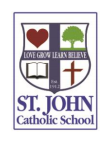 St. John Summer Program Enrollment Summer 2020The St. John Summer Program (SJSP) is designed to provide educational themed activities and play in a safe, caring environment for 2019-2020 currently enrolled PreK – 6th grade St. John School students.  We focus our lessons and activities around STEAM (Science, Technology, Engineering, Art, and Mathematics).  The program will be held May 27, 2020 – July 31, 2020.  Hours will be Monday – Friday from 7:30am to 5:30pm (closed on July 4th).  Name of Child 1:		                  Age as of May 2020:       	            Grade completed by May 2020:      	____________________________________________________________________________________________________Name of Child 2:		                  Age as of May 2020:       	            Grade completed by May 2020:   ____________________________________________________________________________________________________Name of Child 3:		                  Age as of May 2020:       	            Grade completed by May 2020:       ____________________________________________________________________________________________________Parent Name:		  		   Parent Phone:       				Parent email:       ____________________________________________________________________________________________________Parent Name:		  		   Parent Phone:       				Parent email:       ____________________________________________________________________________________________________Enter Drop off and Pick up Times (Hours of operation are 7:30am-5:30pm; drop off no later than 9am):Approx. Drop off in am:                    Approx. Pick up in pm:  	  Please circle one:  Part Time or Full Time.  If Part Time, please list the days of the week or single month:  Please email this enrollment form to: sjspcommittee@gmail.com.  Once your spot has been approved via email, please follow the instructions below:Mail your $75 per child enrollment fee and form to:St. John Summer Program Attention:  Allison Elmer816 South Keeler AvenueBartlesville, OK 74003     The enrollment fee(s) will be reimbursed on your first tuition payment; the fee is nonrefundable.  Tuition is $500/month per child (paid by June 15th and July 15th).  We do accept part time students, however, the tuition will still remain $500 per month per child.  Our program will be on a first come first serve basis based on this form and enrollment fee submittal.  *This is a Parent Provided Lunch program; please send a lunch with your child(ren) daily.  We provide a morning and afternoon snack.*  Please do not contact the St. John Catholic School Administration regarding SJSP.  Email Allison Elmer with any questions:  sjspcommittee@gmail.com